Od: Odesláno:	15. listopadu 2022 16:08 Komu: Předmět:	akceptace objednávky Dobrý den,  akceptujeme objednávku č. 2022/OBJ/169 ze dne 14.11.2022 na počítače a monitory dle objednávkového  formuláře.  S pozdravem  ITS akciová společnost  |  Vinohradská 184,  130  52  Praha 3  Sada Microsoft Office zabránila automatickému stažení tohoto obrázku z Internetu, aby chránila vaše osobní údaje. Logo ITS 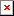  www.its.cz | dTASK.cz | e- procesy.cz  Obsah této zprávy, stejně jako  obsah související osobní a telefonické komunikace zástupců a  
zaměstnanců společnosti  ITS slouží výlučně jako prostředek k výměně  informací a, není-li to v  
nich výslovně uvedeno, nejsou právním  jednáním zakládajícím  závaznou  nabídku,  vznik,  změnu  nebo  zánik  práv  či  právních  následků anebo   jednáním  směřujícím  bezprostředně  k uzavření  
smlouvy  a společnost ITS  nenese  jakoukoliv  odpovědnost  za  důsledky  či  újmu  vzniklou  
neuzavřením smlouvy  1 